Al Comitato Etico Locale 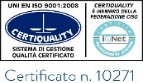 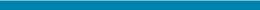 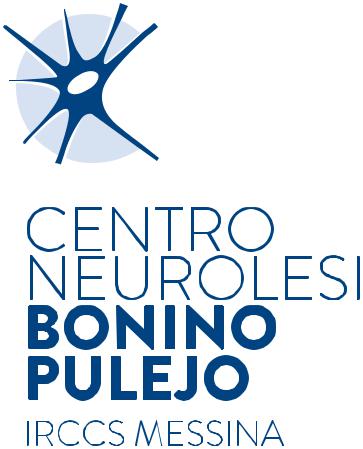 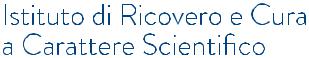 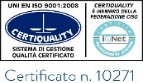 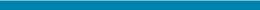 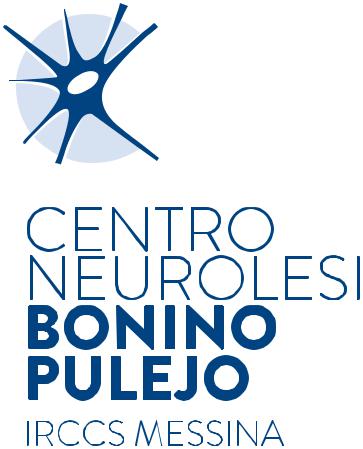 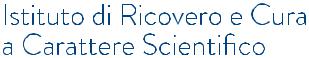 IRCCS  “Bonino-Pulejo” - MessinaNOTIFICA PRIMO PAZIENTE ARRUOLATOTitolo “………………………………………………………………………………………………………”Codice Protocollo:  clinico di Fase .......	          osservazionale prospettico con farmaci	(senza farmaci)	Sperimentatore Responsabile______________________________________________Co-sperimentatori_______________________________________________________Data di arruolamento primo paziente ________________Messina, ___/____/___							Lo Sperimentatore Responsabile						                          ________________________________